АДМИНИСТРАЦИЯ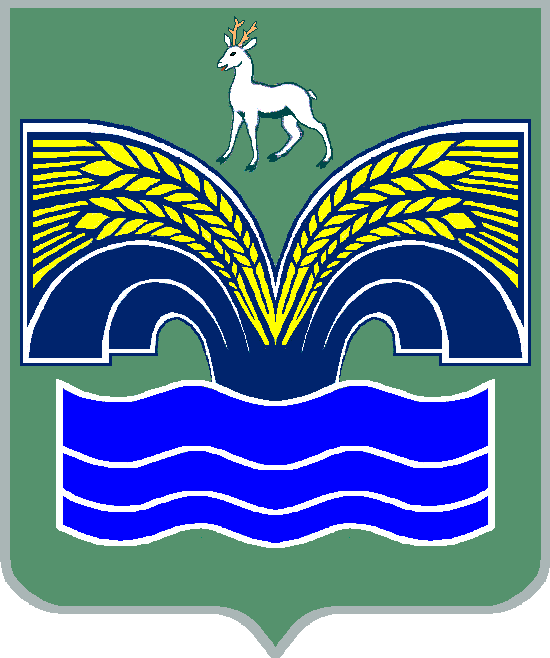 СЕЛЬСКОГО ПОСЕЛЕНИЯ СВЕТЛОЕ ПОЛЕ                       МУНИЦИПАЛЬНОГО РАЙОНА  КРАСНОЯРСКИЙ              САМАРСКОЙ ОБЛАСТИРАСПОРЯЖЕНИЕот 8 февраля 2023 года № 7О порядке выжигания сухой древесной растительностина территории сельского поселения Светлое Поле муниципального района Красноярский Самарской областиВ целях проведения контролируемого пала сухой древесной растительности на территории сельского поселения Светлое Поле муниципального района Красноярский Самарской области          1. В период с 08.02.2023г. по 31.03.2023 года осуществлять выжигание сухой древесной растительности на территории сельского поселения Светлое Поле муниципального района Красноярский Самарской области в следующих населенных пунктах:- в с. Молгачи ул. Гагарина;- в д. Висловка;- в с. Колодинка в Промышленной зоне.          2. Ответственным лицом за проведение выжигания древесной растительности назначить Маткину Инну Викторовну.3. Маткиной И.В.            3.1. Обеспечить лиц, участвующих в выжигании сухой древесной растительности первичными средствами пожаротушения с привлечением пожарной машины АРС-14. Проинструктировать их мерам пожарной безопасности, с записью в соответствующем журнале.          3.2. Выжигание сухой травянистой растительности на земельных участках (за исключением участков, находящихся на торфяных почвах) населенных пунктов, землях промышленности, энергетики, транспорта, связи, радиовещания, телевидения, информатики, землях для обеспечения космической деятельности, землях обороны, безопасности и землях иного специального назначения может проводиться в безветренную погоду при условии, что:- участок для выжигания сухой травянистой растительности располагается на расстоянии не менее 50 метров от ближайшего объекта защиты;- территория вокруг участка для выжигания сухой травянистой растительности очищена в радиусе 30 метров от сухостойных деревьев, валежника, порубочных остатков, других горючих материалов и отделена противопожарной минерализованной полосой шириной не менее 1,5 метра;- на территории, включающей участок для выжигания сухой травянистой растительности, не введен особый противопожарный режим;- лица, участвующие в выжигании сухой травянистой растительности, постоянно находятся на месте проведения работ по выжиганию и обеспечены первичными средствами пожаротушения.- принятие решения о проведении выжигания сухой травянистой растительности и определение лиц, ответственных за выжигание, осуществляются руководителем организации, осуществляющей деятельность на соответствующей территории.- в целях исключения возможного перехода природных пожаров на территории населенных пунктов создаются (обновляются) до начала пожароопасного периода вокруг населенных пунктов противопожарные минерализованные полосы шириной не менее 10 метров.- выжигание лесных горючих материалов осуществляется в соответствии с правилами пожарной безопасности в лесах, установленными Правительством Российской Федерации.- запрещается выжигание хвороста, лесной подстилки, сухой травы и других лесных горючих материалов на земельных участках, непосредственно примыкающих к лесам, защитным и лесным насаждениям и не отделенных противопожарной минерализованной полосой шириной не менее 0,5 метра.4. Опубликовать настоящее распоряжение в газете «Красноярский вестник» и разместить на официальном сайте администрации муниципального района Красноярский Самарской области в сети Интернет.5. Настоящее распоряжение вступает в силу со дня его подписания.6. Контроль за исполнением настоящего распоряжения оставляю за собой.Глава сельского поселения Светлое Поле муниципального района Красноярский Самарской области							   И.А. Старков